Волонтёры серебряного возраста   это –    большой жизненный опыт, широкий взгляд на окружающий мир и свободное время, которое можно потратить на участие в социальных, экологических, спортивных, культурных событиях   окружного, Всероссийского и международного масштаба.   Серебряные волонтёры оказывают помощь  немощным, больным людям, инвалидам и одиноким, чувствуя удовлетворение от сознания, что ты нужен и можешь сделать кого-то счастливым.       Серебряные волонтёры формируют в обществе правильное, уважительное отношение к стареющим людям как к равноправным членам социума.             Серебряные волонтёры используют свои знания и профессиональный опыт для оказания помощи социальным органам, школам, административным структурам.    Серебряные волонтёры содействуют улучшению связей между поколениями, сближению пожилых людей и молодежи, передаче жизненного опыта, знаний, навыков молодым, сохранению связей пожилых людей со своими ещё работающими коллегами, организациями, где они работали.БУ «Комплексный центр социального  обслуживания населения«Городская социальная служба»г. Сургут, 628400,ул. Лермонтова, 3/1т. 8 (3462) 522-500 – приемнаяфакс 8 (3462) 522-524     ул. Бажова , 16/1т. 8 (3462)  329-094E-mail: GSS@dtsznhmao.ruСайт Учреждения www.socslugba.ruГруппа ВКонтакте
Группа в ОдноклассникахОфициальная  группа Депсоцразвития Югры   Вконтакте «Социальное обслуживание граждан Югры»ДиректорНаталья Борисовна ЧочоваE-mail ChochovaNB@dtsznhmao.ru Заместители директора:Светлана Александровна Кирюхина E-mail KiryuhinaSA@dtsznhmao.ru Марина Васильевна ТоболкинаE-mail TobolkinaMV@dtsznhmao.ru Разработано: организационно-методическое отделение тел. 8 (3462) 52-25-50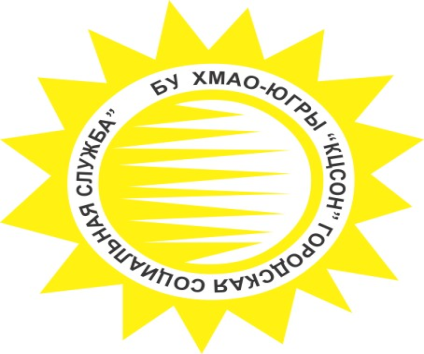 Бюджетное учреждение Ханты-Мансийского автономного округа – Югры «Комплексный центр социального  обслуживания населения «Городская социальная служба»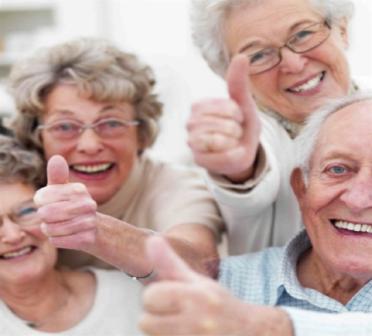 ВОЛОНТЁРЫСЕРЕБРЯНОГОВОЗРАСТАг. Сургутсентябрь, 2016«Приоритетным направлением является содействие развитию благотворительных организаций, институционализации благотворительности и добровольчества, так как только организованная благотворительность может обеспечить расширение масштабов благотворительной и добровольческой деятельности и повышение ее результативности, а также развитие культуры благотворительности в обществе» Концепция содействия развитию благотворительной  деятельности и добровольчества в РФ (распоряжение Правительства РФ от 30 июля 2009 года № 1054-р) КОРОТКО:По данным фонда «Общественное мнение»,более 1/3 россиян старше 56 лет вовлеченыв повседневную добровольческую деятельность…   Самому старшему участнику волонтёрского объединения в Санкт-Петербурге недавно                          исполнилось 82 годаГеография серебряного волонтёрства:Москва, Санкт-Петербург, Тверь, Сургут, Саратов, Казань, Ханты-Мансийск, Сочи, Комсомольск-на-Амуре…Приглашаем всех желающих для обучения на факультете СЕРЕБРЯНЫХ ВОЛОНТЕРОВв Университете третьего возраста:Вступив в ряды Серебряных волонтеров, Вы сможете:-стать частью большой команды и получать       незабываемые эмоции, впечатления, встречаться с интересными людьми и почувствовать свою     причастность к большим делам!-развиваться и совершенствоваться в новых       направлениях, расширять свой кругозор!-творить добро и помогать людям! В программе обучения: правовые основы волонтёрской деятельности, особенности социальной работы с  детьми и подростками, пожилыми и  инвалидами, обучение компьютерной грамотности,основам здорового образа жизни,  социальной безопасности…                       и много другое!После обучения – обязательная практика, где не только можно применить   полученные знания, но и реализовать свои возможности.                      ул. Бажова, 16/1,тел. 8 (3462) 329-094Светлана Геннадьевна Тютюник    E-mail TyutyunikSG@dtsznhmao.ruВЫ СМОЖЕТЕ МНОГОЕ!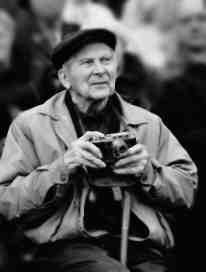 Можно снимать социальную рекламуМожно «открывать»новые возможности дляМожно стать бабушкой «на час»общения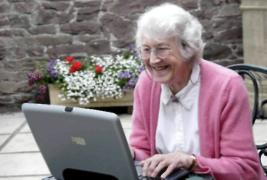 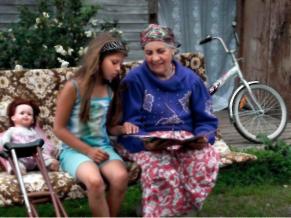 Можно стать персональным                       помощником пожилого или инвалида Можно стать общественным помощником    участкового уполномоченного полиции